Сумська міська рада VII СКЛИКАННЯ LXXV СЕСІЯ                                           РІШЕННЯ	На виконання пункту 3 рішення Сумської міської ради від 19 грудня 2018 року № 4333 - МР «Про затвердження комплексної Програми Сумської міської об’єднаної територіальної громади «Охорона здоров'я» на 2019-2021 роки» (зі змінами), керуючись статтею 25 Закону України «Про місцеве самоврядування в Україні», Сумська міська радаВИРІШИЛА:Інформацію виконуючого обов’язки начальника відділу охорони здоров’я Сумської міської ради Чумаченко О.Ю. про хід виконання комплексної Програми Сумської міської об’єднаної територіальної громади «Охорона здоров'я» на 2019-2021 роки», затвердженої рішенням Сумської міської ради від 19 грудня 2018 року № 4333 - МР (зі змінами), за підсумками 2019 року, взяти до відома (додатки 1, 2).Сумський міський голова				                		О.М. ЛисенкоВиконавець:  Чумаченко О.Ю.____________ Рішення доопрацьоване та вичитано, текст відповідає оригіналу прийнятого рішення та вимогам статей 6-9 Закону України «Про доступ до публічної інформації» та Закону України «Про захист персональних даних».Проєкт рішення Сумської міської ради «Про хід виконання комплексної Програми Сумської міської об’єднаної територіальної громади «Охорона здоров'я» на 2019-2021 роки», затвердженої рішенням Сумської міської ради від 19 грудня 2018 року № 4333 - МР (зі змінами), за підсумками 2019 року» був завізований:В.о. начальника відділу охорони здоров’я                            О.Ю. Чумаченко«__»_________ 2020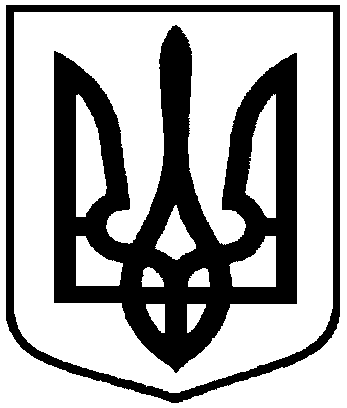 від 27 травня 2020 року   № 6861-МРм. СумиПро хід виконання комплексної Програми Сумської міської об’єднаної територіальної громади «Охорона здоров'я» на 2019-2021 роки», затвердженої рішенням Сумської міської ради від 19 грудня 2018 року № 4333 - МР (зі змінами), за підсумками 2019 рокуВ.о. начальника відділу охорони здоров’я Сумської міської радиО.Ю.ЧумаченкоО.Ю.ЧумаченкоЗаступник міського голови з питань діяльності виконавчих органів радиМ.О. ГалицькийМ.О. ГалицькийДиректор департаменту фінансів, економіки та інвестицій Сумської міської радиС.А. ЛиповаС.А. ЛиповаНачальник правового управлінняО.В. ЧайченкоО.В. ЧайченкоСекретар Сумської міської радиА.В. БарановА.В. Баранов